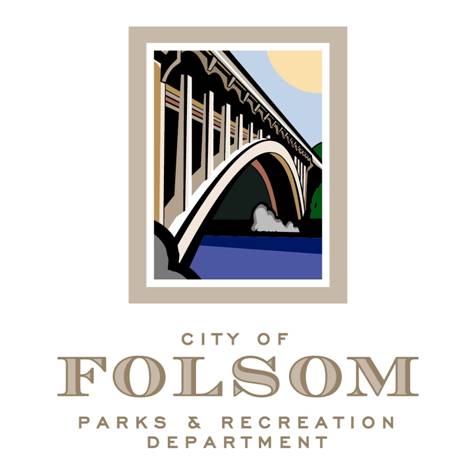 Parks and Recreation Commission
Budget and Finance Subcommittee Date:		Friday, September 1, 2023Time:		1:00 – 2:00 pmLocation: 	Parks & Recreation Dept. Conference Room		50 Natoma St. 		Folsom, CA 95630Agenda:Select Chair Purpose and GoalsRecap budget vs. actual 2022/2023Budget calendar and timeline schedule for 2024/2025Upcoming action items for the CommissionFuture Meeting TopicsAttendees:Brian Wallace, Commissioner Matt Hedges, CommissionerBill Davis, CommissionerKelly Gonzalez, Parks & Recreation DirectorElizabeth Vaage, Senior Management Analyst Tom Hellman, Recreation and Cultural Services Manager